				Westminster Woods Camp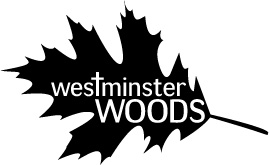 18487 Barber RdFall River, KS 67047wmwcamp@gmail.com Westminster Woods is dedicated to the glory of God by helping campers of all ages build and strengthen their relationship with Christ, and with each other, through time set aside for Christian education, prayer, worship, and play.All staff members will be trained in various skills and then will implement the Westminster Woods Summer Camp Program. Leadership Development Coordinator/Counselor Description DetailThe LDC will provide leadership to campers and implement the Leadership Development Program designed for each camp. They shall develop and teach curriculum (within guidelines given) and supervise participants in the leadership programThis position is accountable to Diane and Brian.The leadership development coordinator does not directly supervise any other staff.This position is supervised by DianeThe leadership development coordinator shall perform all these duties related to the position as assigned by Camp Administration, including (but not limited to):Prepare a curriculum plan by the April 15th deadline for Leadership Program. The main scripture and theme for the curriculum will be provided.  Understand that if you do not submit a curriculum plan your salary will be reduced to $1800Promote the leadership programTeach a staff training session as assigned by DianeImplement the Leadership program Upon arrival prepare a camper booklet with template givenServe as a counselor or other assigned task final two weeks of camp